Протокол рассмотрения заявок на участие в запросе котировок в электронной форме 
 0351100001719000050 
 
Заказчиком является: ФЕДЕРАЛЬНОЕ ГОСУДАРСТВЕННОЕ БЮДЖЕТНОЕ ОБРАЗОВАТЕЛЬНОЕ УЧРЕЖДЕНИЕ ВЫСШЕГО ОБРАЗОВАНИЯ "СИБИРСКИЙ ГОСУДАРСТВЕННЫЙ УНИВЕРСИТЕТ ПУТЕЙ СООБЩЕНИЯ"Идентификационный код закупки: 191540211315554020100100630530000000 
Определение поставщика осуществляет: ФЕДЕРАЛЬНОЕ ГОСУДАРСТВЕННОЕ БЮДЖЕТНОЕ ОБРАЗОВАТЕЛЬНОЕ УЧРЕЖДЕНИЕ ВЫСШЕГО ОБРАЗОВАНИЯ "СИБИРСКИЙ ГОСУДАРСТВЕННЫЙ УНИВЕРСИТЕТ ПУТЕЙ СООБЩЕНИЯ" 
1. Наименование объекта закупки: Поставка мягкого инвентаря для нужд студенческого городка (подушки) 
2. Начальная (максимальная) цена контракта: 133 332,50 руб. 
3. Извещение о проведении настоящего запроса котировок в электронной форме и проект контракта были размещены «17» июня 2019 года на сайте Единой информационной системы в сфере закупок (ЕИС) по адресу в сети «Интернет»: http://zakupki.gov.ru и на сайте Единой электронной торговой площадки (АО «ЕЭТП») по адресу в сети «Интернет»: http://roseltorg.ru.. 
4. Процедура рассмотрения заявок на участие в запросе котировок в электронной форме 0351100001719000050 проводилась котировочной комиссией «27» июня 2019 г. в 9-00ч. (время НСК) по адресу 630049, г. Новосибирск, ул. Дуси Ковальчук, 191, ауд. Л-206.
5. Состав котировочной комиссии: 
 На заседании котировочной комиссии (Единая комиссия СГУПС) при рассмотрении заявок на участие в запросе котировок в электронной форме присутствовали: 
 
И.О.  председателя комиссии: Печко Елена Ивановна 
Член комиссии: Шабурова Ирина Галеновна 
Член комиссии: Макарова Вероника Александровна 
6. По окончании срока подачи заявок до 26.06.2019 17:00:00 [GMT +7 Красноярск] было «27» июня 2019 г. подано 14 заявок от участников с идентификационными номерами: 12, 11, 13, 9, 1, 3, 6, 5, 4, 14, 8, 16, 2, 15. 
7. Котировочная комиссия рассмотрела заявки на участие участников запроса котировок в электронной форме, а также информацию и электронные документы участников запроса котировок в электронной форме, предусмотренные ч. 11 ст. 24.1 Федерального закона № 44-ФЗ, на предмет соответствия  требованиям Федерального закона № 44-ФЗ и извещения о проведении запроса котировок, в порядке, установленным статьей 82.4 Федерального закона № 44-ФЗ и приняла решение: 
 
Сведения о решении каждого члена котировочной комиссии: 
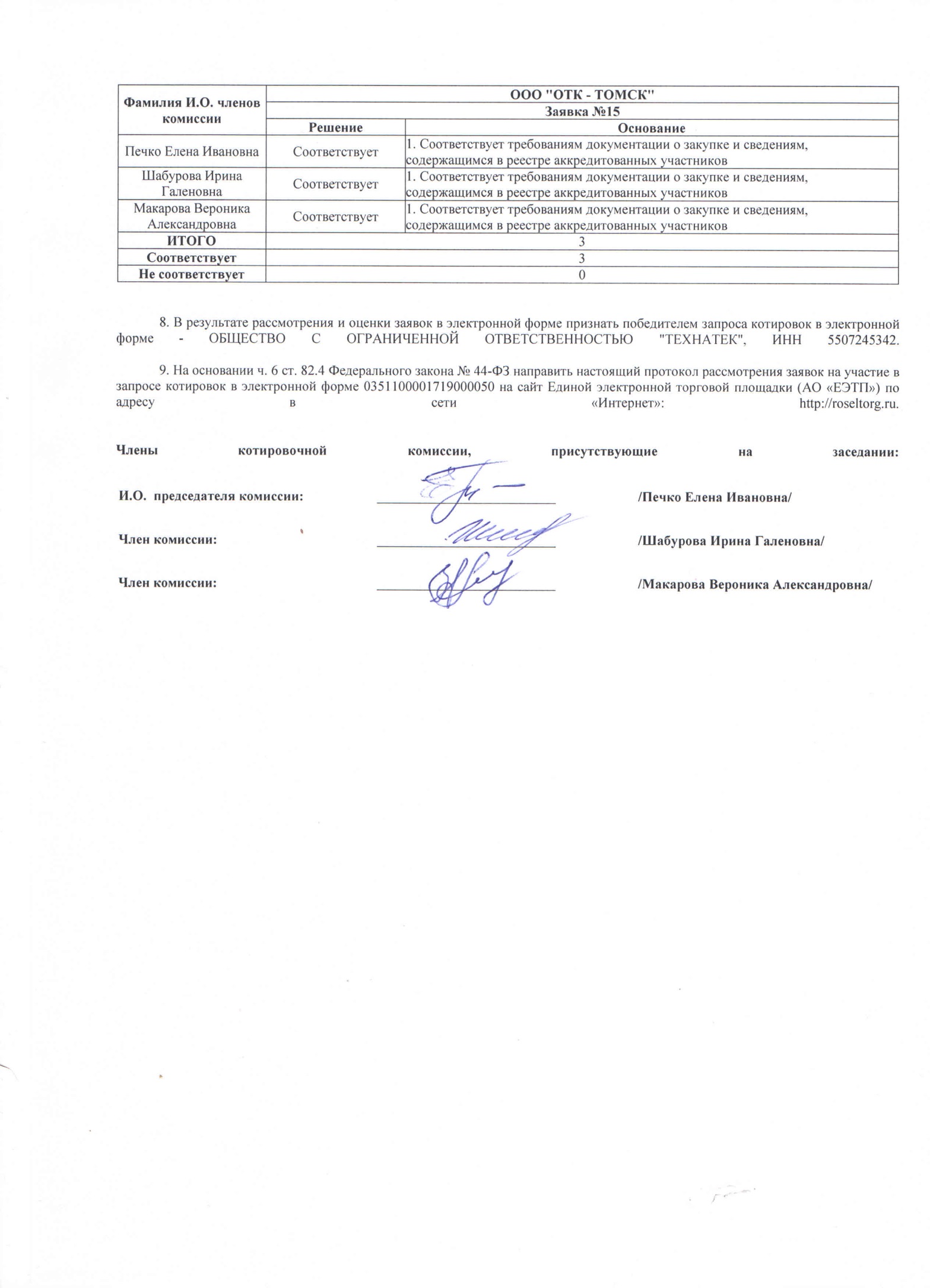 г. Новосибирск«27» июня 2019г.№ п/пИдентификационный номер заявкиУчастник закупкиРешениеОбоснование решения1№12ООО "КОМЭКСТЕХ"Не соответствуетпоказатели товара не соответствуют заданным (согласно п.п. Б п.2 ч.9.ст.82.3 44-ФЗ). В извещении стоят требования к подушкам, а участник предоставил информацию по простыни, наволочки, полотенцу.2№11ООО "ТЕХНАТЕК"СоответствуетСоответствует требованиям3№13ООО "СИЛТЕКС"Не соответствуетзаявка не содержит конкретных показателей товара (согласно ч.9.ст.82.3 44-ФЗ)4№9ИП Меньщиков Максим АлександровичСоответствуетСоответствует требованиям5№1Индивидуальный предприниматель ГОЛОВЕНЬКИН ОЛЕГ АНАТОЛЬЕВИЧСоответствуетСоответствует требованиям6№3ООО "АЛЬЯНС СТС"СоответствуетСоответствует требованиям7№6ООО "МЕДКОМ"СоответствуетСоответствует требованиям8№5ООО "СЕРВИС ПОЛОКРОН"СоответствуетСоответствует требованиям9№4ООО "НТД"СоответствуетСоответствует требованиям10№14ООО "ДИЗАЙН ПЛЮС"СоответствуетСоответствует требованиям11№8ООО "РУБИКОН"СоответствуетСоответствует требованиям12№16ООО "ИНВЕСТ"СоответствуетСоответствует требованиям13№2ООО "ЭВЕРЕСТ"СоответствуетСоответствует требованиям14№15ООО "ОТК - ТОМСК"СоответствуетСоответствует требованиямФамилия И.О. членов комиссииООО "КОМЭКСТЕХ"ООО "КОМЭКСТЕХ"Фамилия И.О. членов комиссииЗаявка №12Заявка №12Фамилия И.О. членов комиссииРешениеОснованиеПечко Елена ИвановнаНе соответствует1. п. 2 ч. 3 ст. 82.4 44-ФЗ - несоответствие информации, предусмотренной ч. 9 ст. 82.3 44-ФЗ, требованиям извещения о проведении такого запросаШабурова Ирина ГаленовнаНе соответствует1. п. 2 ч. 3 ст. 82.4 44-ФЗ - несоответствие информации, предусмотренной ч. 9 ст. 82.3 44-ФЗ, требованиям извещения о проведении такого запросаМакарова Вероника АлександровнаНе соответствует1. п. 2 ч. 3 ст. 82.4 44-ФЗ - несоответствие информации, предусмотренной ч. 9 ст. 82.3 44-ФЗ, требованиям извещения о проведении такого запросаИТОГО33Соответствует00Не соответствует33Фамилия И.О. членов комиссииООО "ТЕХНАТЕК"ООО "ТЕХНАТЕК"Фамилия И.О. членов комиссииЗаявка №11Заявка №11Фамилия И.О. членов комиссииРешениеОснованиеПечко Елена ИвановнаСоответствует1. Соответствует требованиям документации о закупке и сведениям, содержащимся в реестре аккредитованных участниковШабурова Ирина ГаленовнаСоответствует1. Соответствует требованиям документации о закупке и сведениям, содержащимся в реестре аккредитованных участниковМакарова Вероника АлександровнаСоответствует1. Соответствует требованиям документации о закупке и сведениям, содержащимся в реестре аккредитованных участниковИТОГО33Соответствует33Не соответствует00Фамилия И.О. членов комиссииООО "СИЛТЕКС"ООО "СИЛТЕКС"Фамилия И.О. членов комиссииЗаявка №13Заявка №13Фамилия И.О. членов комиссииРешениеОснованиеПечко Елена ИвановнаНе соответствует1. п. 1 ч. 3 ст. 82.4 44-ФЗ - непредоставление документов и (или) информации, предусмотренных ч. 9 ст. 82.3 44-ФЗ, или предоставления недостоверной информации, за исключением информации и электронных документов, предусмотренных подпунктом "а" пункта 2 части 9 ст. 82.3 44-ФЗ , кроме случая закупки товаров, работ, услуг, в отношении которых установлен запрет, предусмотренный ст.14 44-ФЗШабурова Ирина ГаленовнаНе соответствует1. п. 1 ч. 3 ст. 82.4 44-ФЗ - непредоставление документов и (или) информации, предусмотренных ч. 9 ст. 82.3 44-ФЗ, или предоставления недостоверной информации, за исключением информации и электронных документов, предусмотренных подпунктом "а" пункта 2 части 9 ст. 82.3 44-ФЗ , кроме случая закупки товаров, работ, услуг, в отношении которых установлен запрет, предусмотренный ст.14 44-ФЗМакарова Вероника АлександровнаНе соответствует1. п. 1 ч. 3 ст. 82.4 44-ФЗ - непредоставление документов и (или) информации, предусмотренных ч. 9 ст. 82.3 44-ФЗ, или предоставления недостоверной информации, за исключением информации и электронных документов, предусмотренных подпунктом "а" пункта 2 части 9 ст. 82.3 44-ФЗ , кроме случая закупки товаров, работ, услуг, в отношении которых установлен запрет, предусмотренный ст.14 44-ФЗИТОГО33Соответствует00Не соответствует33Фамилия И.О. членов комиссииИП Меньщиков Максим АлександровичИП Меньщиков Максим АлександровичФамилия И.О. членов комиссииЗаявка №9Заявка №9Фамилия И.О. членов комиссииРешениеОснованиеПечко Елена ИвановнаСоответствует1. Соответствует требованиям документации о закупке и сведениям, содержащимся в реестре аккредитованных участниковШабурова Ирина ГаленовнаСоответствует1. Соответствует требованиям документации о закупке и сведениям, содержащимся в реестре аккредитованных участниковМакарова Вероника АлександровнаСоответствует1. Соответствует требованиям документации о закупке и сведениям, содержащимся в реестре аккредитованных участниковИТОГО33Соответствует33Не соответствует00Фамилия И.О. членов комиссииИндивидуальный предприниматель ГОЛОВЕНЬКИН ОЛЕГ АНАТОЛЬЕВИЧИндивидуальный предприниматель ГОЛОВЕНЬКИН ОЛЕГ АНАТОЛЬЕВИЧФамилия И.О. членов комиссииЗаявка №1Заявка №1Фамилия И.О. членов комиссииРешениеОснованиеПечко Елена ИвановнаСоответствует1. Соответствует требованиям документации о закупке и сведениям, содержащимся в реестре аккредитованных участниковШабурова Ирина ГаленовнаСоответствует1. Соответствует требованиям документации о закупке и сведениям, содержащимся в реестре аккредитованных участниковМакарова Вероника АлександровнаСоответствует1. Соответствует требованиям документации о закупке и сведениям, содержащимся в реестре аккредитованных участниковИТОГО33Соответствует33Не соответствует00Фамилия И.О. членов комиссииООО "АЛЬЯНС СТС"ООО "АЛЬЯНС СТС"Фамилия И.О. членов комиссииЗаявка №3Заявка №3Фамилия И.О. членов комиссииРешениеОснованиеПечко Елена ИвановнаСоответствует1. Соответствует требованиям документации о закупке и сведениям, содержащимся в реестре аккредитованных участниковШабурова Ирина ГаленовнаСоответствует1. Соответствует требованиям документации о закупке и сведениям, содержащимся в реестре аккредитованных участниковМакарова Вероника АлександровнаСоответствует1. Соответствует требованиям документации о закупке и сведениям, содержащимся в реестре аккредитованных участниковИТОГО33Соответствует33Не соответствует00Фамилия И.О. членов комиссииООО "МЕДКОМ"ООО "МЕДКОМ"Фамилия И.О. членов комиссииЗаявка №6Заявка №6Фамилия И.О. членов комиссииРешениеОснованиеПечко Елена ИвановнаСоответствует1. Соответствует требованиям документации о закупке и сведениям, содержащимся в реестре аккредитованных участниковШабурова Ирина ГаленовнаСоответствует1. Соответствует требованиям документации о закупке и сведениям, содержащимся в реестре аккредитованных участниковМакарова Вероника АлександровнаСоответствует1. Соответствует требованиям документации о закупке и сведениям, содержащимся в реестре аккредитованных участниковИТОГО33Соответствует33Не соответствует00Фамилия И.О. членов комиссииООО "СЕРВИС ПОЛОКРОН"ООО "СЕРВИС ПОЛОКРОН"Фамилия И.О. членов комиссииЗаявка №5Заявка №5Фамилия И.О. членов комиссииРешениеОснованиеПечко Елена ИвановнаСоответствует1. Соответствует требованиям документации о закупке и сведениям, содержащимся в реестре аккредитованных участниковШабурова Ирина ГаленовнаСоответствует1. Соответствует требованиям документации о закупке и сведениям, содержащимся в реестре аккредитованных участниковМакарова Вероника АлександровнаСоответствует1. Соответствует требованиям документации о закупке и сведениям, содержащимся в реестре аккредитованных участниковИТОГО33Соответствует33Не соответствует00Фамилия И.О. членов комиссииООО "НТД"ООО "НТД"Фамилия И.О. членов комиссииЗаявка №4Заявка №4Фамилия И.О. членов комиссииРешениеОснованиеПечко Елена ИвановнаСоответствует1. Соответствует требованиям документации о закупке и сведениям, содержащимся в реестре аккредитованных участниковШабурова Ирина ГаленовнаСоответствует1. Соответствует требованиям документации о закупке и сведениям, содержащимся в реестре аккредитованных участниковМакарова Вероника АлександровнаСоответствует1. Соответствует требованиям документации о закупке и сведениям, содержащимся в реестре аккредитованных участниковИТОГО33Соответствует33Не соответствует00Фамилия И.О. членов комиссииООО "ДИЗАЙН ПЛЮС"ООО "ДИЗАЙН ПЛЮС"Фамилия И.О. членов комиссииЗаявка №14Заявка №14Фамилия И.О. членов комиссииРешениеОснованиеПечко Елена ИвановнаСоответствует1. Соответствует требованиям документации о закупке и сведениям, содержащимся в реестре аккредитованных участниковШабурова Ирина ГаленовнаСоответствует1. Соответствует требованиям документации о закупке и сведениям, содержащимся в реестре аккредитованных участниковМакарова Вероника АлександровнаСоответствует1. Соответствует требованиям документации о закупке и сведениям, содержащимся в реестре аккредитованных участниковИТОГО33Соответствует33Не соответствует00Фамилия И.О. членов комиссииООО "РУБИКОН"ООО "РУБИКОН"Фамилия И.О. членов комиссииЗаявка №8Заявка №8Фамилия И.О. членов комиссииРешениеОснованиеПечко Елена ИвановнаСоответствует1. Соответствует требованиям документации о закупке и сведениям, содержащимся в реестре аккредитованных участниковШабурова Ирина ГаленовнаСоответствует1. Соответствует требованиям документации о закупке и сведениям, содержащимся в реестре аккредитованных участниковМакарова Вероника АлександровнаСоответствует1. Соответствует требованиям документации о закупке и сведениям, содержащимся в реестре аккредитованных участниковИТОГО33Соответствует33Не соответствует00Фамилия И.О. членов комиссииООО "ИНВЕСТ"ООО "ИНВЕСТ"Фамилия И.О. членов комиссииЗаявка №16Заявка №16Фамилия И.О. членов комиссииРешениеОснованиеПечко Елена ИвановнаСоответствует1. Соответствует требованиям документации о закупке и сведениям, содержащимся в реестре аккредитованных участниковШабурова Ирина ГаленовнаСоответствует1. Соответствует требованиям документации о закупке и сведениям, содержащимся в реестре аккредитованных участниковМакарова Вероника АлександровнаСоответствует1. Соответствует требованиям документации о закупке и сведениям, содержащимся в реестре аккредитованных участниковИТОГО33Соответствует33Не соответствует00Фамилия И.О. членов комиссииООО "ЭВЕРЕСТ"ООО "ЭВЕРЕСТ"Фамилия И.О. членов комиссииЗаявка №2Заявка №2Фамилия И.О. членов комиссииРешениеОснованиеПечко Елена ИвановнаСоответствует1. Соответствует требованиям документации о закупке и сведениям, содержащимся в реестре аккредитованных участниковШабурова Ирина ГаленовнаСоответствует1. Соответствует требованиям документации о закупке и сведениям, содержащимся в реестре аккредитованных участниковМакарова Вероника АлександровнаСоответствует1. Соответствует требованиям документации о закупке и сведениям, содержащимся в реестре аккредитованных участниковИТОГО33Соответствует33Не соответствует00